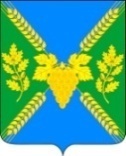 АДМИНИСТРАЦИЯ МОЛДАВАНСКОГОСЕЛЬСКОГО ПОСЕЛЕНИЯ КРЫМСКОГО РАЙОНАПОСТАНОВЛЕНИЕ26.12.2018 год                                                                                                        № 191село МолдаванскоеО принятии Порядка планирования и принятия решения об условиях приватизации муниципального имущества, находящегося в муниципальной собственности  Молдаванского сельского поселения  Крымского районаВ целях реализации Федерального закона от 21 декабря 2001 года № 178-ФЗ "О приватизации государственного и муниципального имущества", в соответствии с Гражданским кодексом Российской Федерации, Федеральным законом от 06 октября 2003 года  № 131-ФЗ "Об общих принципах организации местного самоуправления в Российской Федерации",  руководствуясь уставом  Молдаванского сельского поселения  Крымского района, п о с т а н о в л я ю:1. Утвердить Порядок планирования и принятия решения об условиях приватизации муниципального имущества, находящегося в муниципальной собственности  Молдаванского сельского поселения  Крымского района (приложение).2. Ведущему специалисту администрации Молдаванского сельского поселения  Крымского района А.В.Петря обнародовать настоящее постановление и  разместить на официальном сайте администрации Молдаванского сельского поселения  Крымского района в информационно-телекоммуникационной сети Интернет.4. Контроль за выполнением настоящего постановления оставляю за собой.5. Постановление вступает в силу со дня официального обнародования.Глава Молдаванского сельского поселения Крымского района                                                                           А.В.УлановскийПОРЯДОК планирования и принятия решения об условиях приватизации муниципального имущества, находящегося в муниципальной собственности  Молдаванского сельского поселения  Крымского районаНастоящий Порядок разработан в целях реализации Федерального закона от 21 декабря 2001 года № 178-ФЗ "О приватизации государственного и муниципального имущества", в соответствии с Гражданским кодексом Российской Федерации, Федеральным законом от 06 октября 2003 года № 131-ФЗ "Об общих принципах организации местного самоуправления в Российской Федерации", уставом Молдаванского сельского поселения  Крымского района.1. Общие положения1.1. Основными целями и задачами приватизации муниципального имущества являются:- увеличение доходов бюджета на основе эффективного управления муниципальной собственностью;- вовлечение в гражданский оборот максимального количества объектов муниципальной собственности;- привлечение инвестиций в объекты приватизации;- получение дополнительных доходов в бюджет Молдаванского сельского поселения  Крымского района путем создания новых источников платежей и более эффективного использования имеющегося имущества.1.2. Основаниями для принятия решения о приватизации объектов муниципальной собственности являются:- необходимость вложения значительных средств в ремонт или восстановление объекта;- невыгодное для сдачи в аренду месторасположение объекта;- отсутствие спроса и другие обстоятельства, делающие нерентабельным нахождение данного объекта в муниципальной собственности;- отсутствие прибыли по итогам предыдущего года, использование его не по назначению (в случае приватизации имущественного комплекса унитарного предприятия).2. Планирование приватизации муниципального имущества2.1. Уполномоченным органом по разработке проекта прогнозного плана приватизации и его реализации является администрация Молдаванского сельского поселения  Крымского района.2.2. Администрация Молдаванского сельского поселения  Крымского района разрабатывает проект прогнозного плана (программы) приватизации муниципального имущества на срок от одного года до трех лет в соответствии с основными направлениями развития сельского поселения.2.3. Проект прогнозного плана представляется главе Молдаванского сельского поселения  Крымского района для согласования. Согласованный прогнозный план направляется в Совет Молдаванского сельского поселения  Крымского района для утверждения вместе с проектом бюджета на очередной финансовый год.2.4. Прогнозный план содержит:- перечень муниципального имущества, находящегося в муниципальной собственности, которое планируется приватизировать в соответствующем году;- характеристику объектов, подлежащих приватизации;- предполагаемые сроки приватизации объектов.2.5. Утвержденный Советом Молдаванского сельского поселения  Крымского района прогнозный план (программа) приватизации передается в администрацию сельского поселения на исполнение в установленном порядке.2.6. Прогнозный план может быть изменен и дополнен в течение года в порядке, установленном п. 2.2 и 2.3 настоящего Порядка.2.7. Отчеты о результатах приватизации муниципального имущества представляются в Совет Молдаванского сельского поселения  Крымского района не позднее 1 марта, следующего за отчетным периодом года.3. Принятие решения об условиях приватизациимуниципального имущества3.1. Основанием для подготовки и принятия решений об условиях приватизации муниципального имущества является утвержденный Советом Молдаванского сельского поселения  Крымского района прогнозный план (программа) приватизации муниципального имущества на соответствующий год.3.2. Подготовку решений об условиях приватизации осуществляет комиссия по приватизации, которая утверждается постановлением администрации Молдаванского сельского поселения  Крымского района.3.3. При подготовке решения об условиях приватизации муниципального имущества проводятся следующие мероприятия:- изготавливаются технические паспорта на объекты недвижимости, подлежащие приватизации;- оформляется кадастровый план земельного участка под зданием, строением, сооружением, а также под объектом, строительство которого не завершено и который признан самостоятельным объектом недвижимости;- оформляется другая необходимая документация в соответствии с Законом о приватизации.3.4. При подготовке решения об условиях приватизации имущественного комплекса муниципального унитарного предприятия проводятся следующие мероприятия:- инвентаризация имущества, в том числе и обязательств предприятия;- составляется промежуточный баланс предприятия (бухгалтерский баланс и акт инвентаризации представляются комиссии по приватизации, подписанные руководителем и главным бухгалтером муниципального унитарного предприятия, и скрепляются печатью);- составляется перечень действующих ограничений (обременений) и определяется необходимость установления при приватизации дополнительных ограничений и публичных сервитутов;- определяется балансовая стоимость подлежащих приватизации активов предприятия.3.5. Решение об условиях приватизации объектов муниципальной собственности принимается постановлением администрации в соответствии с прогнозным планом приватизации муниципального имущества.3.6. В решении об условиях приватизации муниципального имущества должны содержаться следующие сведения:3.6.1. Наименование имущества и иные данные, позволяющие его индивидуализировать (характеристика имущества);3.6.2. Способ приватизации муниципального имущества;3.6.3. Начальная цена муниципального имущества, если иное не предусмотрено решением Правительства Российской Федерации;3.6.4. Срок рассрочки платежа (в случае ее предоставления);3.6.5. Преимущественное право арендаторов муниципального имущества, соответствующих установленным ст. 3 Федерального закона от 22 июля 2008 года № 159-ФЗ "Об особенностях отчуждения недвижимого имущества, находящегося в государственной собственности субъектов Российской Федерации или в муниципальной собственности и арендуемого субъектами малого и среднего предпринимательства, и о внесении изменений в отдельные акты Российской Федерации" требованиям, на приобретение арендуемого недвижимого имущества;3.6.6. Иные необходимые для приватизации муниципального имущества сведения.4. Информационное обеспечение приватизации муниципального имущества4.1. Информационное сообщение о продаже муниципального имущества подлежит размещению на официальном сайте  администрации Молдаванского сельского поселения  Крымского района в сети "Интернет", не менее чем за тридцать дней до дня осуществления продажи указанного имущества.4.2. Решение об условиях приватизации муниципального имущества размещается в открытом доступе на официальном сайте администрации Молдаванского сельского поселения  Крымского района в сети "Интернет" в течение десяти дней со дня принятия этого решения.4.3. Информационное сообщение о продаже муниципального имущества должно содержать, сведения, предусмотренные п.3 ст. 15 Федерального закона от 21 июля 2001 года № 178-ФЗ "О приватизации государственного и муниципального имущества".4.4. Со дня приема заявок лицо, желающее приобрести муниципальное имущество (претендент), имеет право предварительного ознакомления с информацией о подлежащем приватизации имуществе.В местах подачи заявок и на сайте  администрации Молдаванского сельского поселения  Крымского района - продавца муниципального имущества в сети "Интернет" должны быть размещены общедоступная информация о торгах по продаже подлежащего приватизации муниципального имущества, образцы типовых документов, представляемых покупателями муниципального имущества, правила проведения торгов.4.5. Информация о результатах сделок приватизации муниципального имущества подлежит размещению на официальном сайте администрации Молдаванского сельского поселения  Крымского района в сети "Интернет" в течение десяти дней со дня совершения указанных сделок.К информации о результатах сделок приватизации муниципального имущества, подлежащей размещению на официальном сайте администрации Молдаванского сельского поселения  Крымского района в сети "Интернет" относятся следующие сведения:1) наименование продавца такого имущества;2) наименование такого имущества и иные позволяющие его индивидуализировать сведения (характеристика имущества);3) дата, время и место проведения торгов;4) цена сделки приватизации;5) имя физического лица или наименование юридического лица - участника продажи, который предложил наиболее высокую цену за такое имущество по сравнению с предложениями других участников продажи, за исключением предложения победителя продажи (в случае использования закрытой формы подачи предложений о цене), или участника продажи, который сделал предпоследнее предложение о цене такого имущества в ходе продажи (в случае использования открытой формы подачи предложений о цене);6) имя физического лица или наименование юридического лица - победителя торгов.4.6. Вопросы, не урегулированные настоящим Порядком, регулируются в соответствии с действующим законодательством.ПРИЛОЖЕНИЕк постановлению администрацииМолдаванского сельского поселения  Крымского районаот 26.12.2018г.   № 191